Администрация Северного сельского поселенияШегарского района Томской областиПОСТАНОВЛЕНИЕ03.06.2020                                                                                                                                 № 32с. МонастыркаОб утверждении административного регламента предоставления муниципальной услуги «Признание помещения жилым помещением, жилого помещения непригодным для проживания и многоквартирного дома аварийным и подлежащим сносу или реконструкции»В соответствии с Положением о признании помещения жилым помещением, жилого помещения непригодным для проживания и многоквартирного дома аварийным и подлежащим сносу или реконструкции, утвержденным Постановлением Правительства Российской Федерации от 28.01.2006 № 47, Федеральным законом от 27.07.2010 № 210-ФЗ «Об организации предоставления государственных и муниципальных услуг»,  руководствуясь Уставом Северного сельского поселения, ПОСТАНОВЛЯЮ:1. Утвердить административный регламент предоставления муниципальной услуги                                                                                                «Признание помещения жилым помещением, жилого помещения непригодным для проживания и многоквартирного дома аварийным и подлежащим сносу или реконструкции».2. Признать утратившим силу постановление Администрации Северного сельского поселения № 45 от 28.06.2012 «Об утверждении Административного регламента по предоставлению муниципальной услуги «Признание жилых помещений муниципального жилищного фонда непригодными для проживания».3. Контроль за исполнением настоящего постановления возложить на специалиста 1 категории по вопросам ЖКХ, благоустройству и управлению муниципальным имуществом Администрации поселения.4. Настоящее постановление вступает в силу со дня его подписания, подлежит официальному обнародованию и размещению на официальном сайте Администрации Северного  сельского поселения в сети Интернет.

И.о. Главы Северного  сельского поселения                                                Н.М. ЛарионоваПриложениек постановлению Администрации Северного сельского поселенияот 03.06.2020 № 32Административный регламент предоставления муниципальной услуги «Признание помещения жилым помещением, жилого помещения непригодным для проживания и многоквартирного дома аварийным и подлежащим сносу или реконструкции»I. Общие положенияПредмет регулирования административного регламента предоставления  муниципальной услуги1.1. Административный регламент предоставления муниципальной услуги «Признание помещения жилым помещением, жилого помещения непригодным для проживания и многоквартирного дома аварийным и подлежащим сносу или реконструкции» (далее - административный регламент) разработан в целях повышения качества, открытости и доступности предоставления муниципальной услуги «Признание помещения жилым помещением, жилого помещения непригодным для проживания и многоквартирного дома аварийным и подлежащим сносу или реконструкции» (далее - муниципальная услуга).1.2. Настоящий административный регламент устанавливает стандарт предоставления муниципальной услуги, состав, последовательность и сроки выполнения административных процедур, требования к порядку их выполнения, формы контроля за исполнением административного регламента, досудебный (внесудебный) порядок обжалования решений и действий (бездействия) органа, предоставляющего муниципальную услугу, а также должностных лиц органа, предоставляющего муниципальную услугу, муниципальных служащих, многофункционального центра, работника многофункционального центра, а также организаций, осуществляющих функции по предоставлению муниципальной услуги, или их работников. Положения настоящего административного регламента не применяются к случаям, предусмотренным пунктом 7(1) Положения о признании помещения жилым помещением, жилого помещения непригодным для проживания и многоквартирного дома аварийным и подлежащим сносу или реконструкции, утвержденного Постановлением Правительства Российской Федерации от 28.01.2006 № 47 (далее - Положение).1.3. Предоставление муниципальной услуги осуществляется в соответствии со статьями 14, 15 Жилищного кодекса Российской Федерации. Круг заявителей1.4. За получением муниципальной услуги могут обратиться собственники помещений, федеральные органы исполнительной власти, осуществляющие полномочия собственника в отношении оцениваемого имущества, правообладатели, являющиеся юридическими или физическими лицами, а также физические лица, являющиеся нанимателями жилых помещений, либо их представители, действующие в силу полномочий, основанных на доверенности или иных законных основаниях (далее - заявители). Требования к порядку информирования о предоставлении муниципальной услуги1.5. Порядок информирования о предоставлении муниципальной услуги. 1.5.1. Для получения информации о порядке предоставления муниципальной услуги заявители могут обратиться:1) лично за консультацией о порядке предоставления муниципальной услуги;
2) устно по телефону;3) в письменной форме, направив свое обращение почтовой связью;4) в форме электронного документа.Информация о месте нахождения, графике работы Межведомственной комиссии для оценки жилых помещений муниципального жилищного фонда (далее - комиссия), адрес электронной почты и справочные телефоны содержатся в приложении 2 к настоящему административному регламенту. 5) в Многофункциональный центр предоставления государственных и муниципальных услуг с. Мельниково (МФЦ), согласно реквизитам, указанным в приложении 2 к административному регламенту.1.5.2. В случае личного обращения заявителя, обращения по телефону информация о порядке предоставления муниципальной услуги предоставляется секретарем комиссии.Секретарь комиссии при устном информировании должен принять все меры для дачи полного и оперативного ответа на поставленные вопросы, подробно и в вежливой (корректной) форме информируя обратившихся лиц по интересующим их вопросам.Время ожидания заявителя при индивидуальном устном информировании не может превышать15 минут.Ответ на телефонный звонок должен начинаться с приветствия, информации о наименовании органа, в который обратился заявитель, фамилии, имени, отчестве (последнее - при наличии) и должности специалиста, принявшего телефонный звонок.При невозможности секретаря комиссии самостоятельно ответить на поставленные вопросы обратившемуся заявителю должен быть сообщен номер телефона, по которому можно получить необходимую информацию.Индивидуальное устное информирование каждого заявителя секретарем комиссии осуществляется не более 15 минут.1.5.3. Порядок письменного информирования о порядке предоставления муниципальной услуги.Письменное информирование о порядке предоставления муниципальной услуги осуществляется на основании обращений заявителей, направленных почтовой связью, а также размещенных в виде электронного документа на официальном сайте Администрации  Северного сельского поселения  (адрес указан в приложении 2 к настоящему административному регламенту).Обращение должно содержать следующие сведения:
1) наименование органа, в который направляется обращение, либо фамилию, имя, отчество (последнее - при наличии) соответствующего должностного лица, либо должность соответствующего лица;2) фамилию, имя, отчество (последнее - при наличии) заявителя - физического лица, наименование заявителя - юридического лица, фамилию, имя, отчество (последнее - при наличии) руководителя заявителя - юридического лица;3) почтовый адрес или адрес электронной почты, по которому должен быть направлен ответ;4) суть запроса;4) дату обращения и подпись заявителя (в случае направления обращения почтовой связью).Обращение подлежит регистрации в порядке, устанавливающем в администрации Северного  сельского поселения правила и порядок работы с организационно-распорядительными документами.При информировании по письменным обращениям ответ дается за подписью председателя комиссии в простой, четкой и понятной форме и должен содержать ответы на поставленные вопросы. В нем должны быть указаны фамилия, имя, отчество (при наличии), номер телефона исполнителя. Срок ответа не может превышать 30 календарных дней со дня регистрации обращения.При информировании по обращениям, поступившим на официальный сайт Администрации Северного сельского поселения ответ направляется почтовой связью или на адрес электронной почты (в зависимости от способа, указанного в обращении) в срок, не превышающий 30 календарных дней со дня регистрации обращения.Рассмотрение обращений осуществляется в порядке, предусмотренном Федеральным законом от 02.05.2006 № 59-ФЗ "О порядке рассмотрения обращений граждан Российской Федерации".1.5.4. На информационном стенде, а также на официальном сайте Администрации Северного сельского поселения размещаются следующие информационные материалы:1) сведения о графике (режиме) работы, месте нахождения, справочных телефонах должностных лиц Администрации Северного сельского поселения, адрес официального сайта Администрации Северного сельского поселения содержащего информацию о муниципальной услуге;2) порядок получения заявителями информации о порядке предоставления муниципальной услуги;3) перечень документов, предоставляемых для получения муниципальной услуги;4) образец заполнения заявления;5) блок-схема предоставления муниципальной услуги.II. Стандарт предоставления муниципальной услугиНаименование муниципальной услуги2.1. Наименование муниципальной услуги "Признание помещения жилым помещением, жилого помещения непригодным для проживания и многоквартирного дома аварийным и подлежащим сносу или реконструкции".Наименование органа, предоставляющего муниципальную услугу2.2. Муниципальная услуга предоставляется администрацией Северного сельского поселения в лице комиссии, утвержденной распоряжением  главы администрации поселения, уполномоченной проводить обследование жилых помещений  на предмет признания их жилыми,   непригодных для проживания и многоквартирного дома аварийным и подлежащим сносу, реконструкции (далее – комиссия).Исполнителем муниципальной услуги является секретарь комиссии.Запрещается требовать от заявителя осуществление действий, в том числе согласований, необходимых для получения муниципальной услуги, связанных с обращением в иные государственные органы, органы местного самоуправления и организации, за исключением получения услуг, включенных в перечень услуг, которые являются необходимыми и обязательными для предоставления муниципальной услуги, утвержденный решением Совета Северного сельского поселения.Описание результата предоставления муниципальной услуги2.3. Конечным результатом предоставления муниципальной услуги является выдача (направление) заявителю результата предоставления муниципальной услуги.Результатом предоставления муниципальной услуги является:
1) составленное по форме согласно приложению № 1 к Положению, заключение комиссии:- о соответствии помещения требованиям, предъявляемым к жилому помещению, и его пригодности для проживания;- о выявлении оснований для признания помещения подлежащим капитальному ремонту, реконструкции или перепланировке (при необходимости с технико-экономическим обоснованием) с целью приведения утраченных в процессе эксплуатации характеристик жилого помещения в соответствие с установленными в Положении требованиями;- о выявлении оснований для признания помещения непригодным для проживания;- о выявлении оснований для признания многоквартирного дома аварийным и подлежащим реконструкции;- о выявлении оснований для признания многоквартирного дома аварийным и подлежащим сносу;- об отсутствии оснований для признания многоквартирного дома аварийным и подлежащим сносу или реконструкции;2) постановление администрации Северного сельского поселения, принятое на основании заключения комиссии, указанного в подпункте 1 настоящего пункта административного регламента, в отношении жилого помещения муниципального жилищного фонда или частного жилищного фонда, с указанием о дальнейшем использовании помещения, сроках отселения физических и юридических лиц в случае признания дома аварийным и подлежащим сносу или реконструкции или о признании необходимости проведения ремонтно-восстановительных работ (далее - постановление администрации поселения о реализации решения комиссии);3) информационное письмо об отказе в предоставлении муниципальной услуги.Срок предоставления муниципальной услуги2.4. Срок предоставления муниципальной услуги не должен превышать 95 календарных дней со дня регистрации заявления о предоставлении муниципальной услуги и иных документов, указанных в пункте 2.6 настоящего административного регламента.Сроки прохождения отдельных административных процедур и сроки выполнения действий отдельными должностными лицами указаны в разделе III настоящего административного регламента.Перечень нормативных правовых актов, регулирующих отношения, возникающие в связи с предоставлением муниципальной услуги, с указанием их реквизитов и источников официального опубликования2.5. Предоставление муниципальной услуги осуществляется в соответствии со следующими нормативными правовыми актами:1) Конституцией Российской Федерации;2) Жилищным кодексом Российской Федерации;3) Федеральным законом от 02.05.2006 № 59-ФЗ «О порядке рассмотрения обращений граждан Российской Федерации";4) Федеральным законом от 27.07.2010 № 210-ФЗ "Об организации предоставления государственных и муниципальных услуг";5) Постановлением Правительства Российской Федерации от 28.01.2006 № 47 "Об утверждении Положения о признании помещения жилым помещением, жилого помещения непригодным для проживания и многоквартирного дома аварийным и подлежащим сносу или реконструкции";6) Уставом Северного  сельского поселения.7) иными нормативными правовыми актами Российской Федерации, Томской области и муниципальными нормативными правовыми актами муниципального образования "Северное  сельское поселение»".Исчерпывающий перечень документов, необходимых в соответствии с нормативными правовыми актами  Российской Федерации для предоставления муниципальной услуги, подлежащих представлению заявителем, способы их получения заявителем, в том числе в электронной форме, порядок их представления2.6. Исчерпывающий перечень документов, необходимых для предоставления муниципальной услуги, содержится в таблице приложения 3 к настоящему административному регламенту.2.6.1. Заявитель вправе предоставить дополнительно другие документы, характеризующие неудовлетворительные условия проживания, в том числе заявления, письма, жалобы граждан на неудовлетворительные условия проживания. 2.6.2. Бланки заявлений о предоставлении муниципальной услуги содержатся в приложениях 4, 5 к настоящему административному регламенту.2.6.3. Запрещается требовать от заявителя:1) представления документов и информации или осуществления действий, представление или осуществление которых не предусмотрено нормативными правовыми актами, регулирующими отношения, возникающие в связи с предоставлением муниципальной услуги;2) представления документов и информации, в том числе подтверждающих внесение заявителем платы за предоставление муниципальной услуги, которые находятся в распоряжении органов, предоставляющих муниципальную услугу, иных государственных органов, органов местного самоуправления либо подведомственных государственным органам или органам местного самоуправления организаций, участвующих в предоставлении предусмотренных частью 1 статьи 1   Федерального закона от 27.07.2010 №210-ФЗ  государственных и муниципальных услуг, в соответствии с нормативными правовыми актами Российской Федерации, нормативными правовыми актами субъектов Российской Федерации, муниципальными правовыми актами, за исключением документов, включенных в определенный частью 6  статьи 7 Федерального закона от 27.07.2010 №210-ФЗ  перечень документов.  Заявитель вправе представить указанные документы и информацию в органы, предоставляющие муниципальные услуги, по собственной инициативе;3) осуществления действий, в том числе согласований, необходимых для получения муниципальной услуги и связанных с обращением в иные государственные органы, органы местного самоуправления, организации, за исключением получения услуг и получения документов и информации, предоставляемых в результате предоставления таких услуг, включенных в перечни, указанные в части 1 статьи 9 Федерального закона от 27.07.2010 № 210-ФЗ.4) представления документов и информации, отсутствие и (или) недостоверность которых не указывались при первоначальном отказе в приеме документов, необходимых для предоставления муниципальной услуги, либо в предоставлении  муниципальной услуги, за исключением следующих случаев:а) изменение требований нормативных правовых актов, касающихся предоставления  муниципальной услуги, после первоначальной подачи заявления о предоставлении  муниципальной услуги;б) наличие ошибок в заявлении о предоставлении  муниципальной услуги и документах, поданных заявителем после первоначального отказа в приеме документов, необходимых для предоставления  муниципальной услуги, либо в предоставлении  муниципальной услуги и не включенных в представленный ранее комплект документов;в) истечение срока действия документов или изменение информации после первоначального отказа в приеме документов, необходимых для предоставления  муниципальной услуги, либо в предоставлении  муниципальной услуги;г) выявление документально подтвержденного факта (признаков) ошибочного или противоправного действия (бездействия) должностного лица органа, предоставляющего муниципальную услугу, государственного или муниципального служащего, работника многофункционального центра,  при первоначальном отказе в приеме документов, необходимых для предоставления муниципальной услуги, либо в предоставлении муниципальной услуги, о чем в письменном виде за подписью руководителя органа, предоставляющего муниципальную услугу, руководителя многофункционального центра при первоначальном отказе в приеме документов, необходимых для предоставления  муниципальной услуг, уведомляется заявитель, а также приносятся извинения за доставленные неудобства.2.6.4. Копии документов должны быть заверены подписью заявителя с указанием фамилии и инициалов (отчество в инициалах - при наличии) заявителя, а также даты заявления. Листы, составляющие копию одного документа, должны быть пронумерованы и прошиты с указанием количества прошитых листов.2.6.5. При подаче заявления и прилагаемых к нему документов лично заявителем сотруднику администрации поселения, являющемуся секретарем комиссии, предъявляется документ, удостоверяющий личность физического лица (его представителя), представителя юридического лица, документ, подтверждающий полномочия представителя физического или юридического лица (при подаче заявления представителем). Секретарь комиссии изготавливает копию документа, удостоверяющего личность физического лица (его представителя), представителя юридического лица, документа, подтверждающего полномочия представителя физического или юридического лица (при подаче заявления представителем), и возвращает указанные документы.Исчерпывающий перечень оснований для отказа в приеме документов, необходимых для предоставления муниципальной услуги2.7. Исчерпывающий перечень оснований для отказа в приеме документов:1) заявление и приложенные к нему документы не соответствуют требованиям, установленным пунктом 2.6 настоящего административного регламента;2) текст заявления о предоставлении муниципальной услуги не поддается прочтению;3) к заявлению не приложены документы, необходимые для предоставления муниципальной услуги, указанные в таблице приложения 3 к настоящему административному регламенту, предоставление которых является обязательным для заявителей в соответствии с указанным приложением, либо приложены копии документов, которые должны быть приложены в оригиналах.Исчерпывающий перечень оснований для приостановления или отказа в предоставлении муниципальной услуги2.8. Исчерпывающий перечень оснований для отказа в предоставлении муниципальной услуги:1) обращение с запросом о предоставлении муниципальной услуги лица, не имеющего права обращаться с заявлением о предоставлении муниципальной услуги и (или) не имеющего права на получение муниципальной услуги;2) несоответствие заявления и приложенных к нему документов требованиям, установленным пунктом 2.6 настоящего административного регламента;3) недостоверность сведений, содержащихся в заявлении или в приложенных к нему заявителем документах;4) в случае если, заявление содержит вопросы, не попадающие под действие Положения;5) в случае если, подлежащее оценке комиссией жилое помещение принадлежит на праве собственности субъекту Российской Федерации (составляет жилищный фонд субъекта Российской Федерации);6) в случае непредставления заявителем документов, указанных в таблице приложения 3 к настоящему административному регламенту, предоставляемых заявителем по собственной инициативе, и невозможности их истребования на основании межведомственных запросов с использованием единой системы межведомственного электронного взаимодействия и подключаемых к ней региональных систем межведомственного электронного взаимодействия (поступления в комиссию ответа органа (организации), указанного (указанной) в подпункте 3.5.1 пункта 3.5 настоящего административного регламента, на межведомственный запрос, свидетельствующего об отсутствии соответствующего документа и (или) информации, необходимых для предоставления муниципальной услуги).7) в случае необходимости оценки и обследования помещения в целях признания жилого помещения пригодным (непригодным) для проживания граждан, а также многоквартирного дома аварийным и подлежащим сносу или реконструкции в течение 5 лет со дня выдачи разрешения о вводе многоквартирного дома в эксплуатацию;8) в случае предоставления в адрес комиссии заявления о признании многоквартирного дома аварийным подлежащим сносу или реконструкции с приложением только заключения специализированной организации, проводившей обследование многоквартирного дома, на основании которого уже принято решение в отношении многоквартирного дома.Порядок, размер и основания взимания государственной пошлины или иной платы, взимаемой за предоставление муниципальной услуги2.9. Муниципальная услуга предоставляется бесплатно.Максимальный срок ожидания в очереди при подаче запроса о предоставлении муниципальной услуги и при получении результата предоставления услуги2.10. Максимальный срок ожидания в очереди при подаче документов и при получении результата предоставления муниципальной услуги составляет 15 минут. Срок и порядок регистрации запроса заявителя о предоставлении муниципальной услуги, в том числе в электронной форме2.11. Максимальный срок регистрации заявления о предоставлении муниципальной услуги:1) при направлении заявления и прилагаемых документов посредством почтового отправления или в электронном виде через Единый портал государственных и муниципальных услуг (функций) (далее - Портал), а также через многофункциональные центры - 3 (три) календарных дня;2) при личном обращении заявителя - в присутствии заявителя в день обращения максимальный срок не должен превышать 15 минут.Требования к помещениям, в которых предоставляется муниципальная услуга, к залу ожидания, местам для заполнения запросов о предоставлении муниципальной услуги , информационным стендам с перечнем документов, необходимых для предоставления муниципальной услуги, и образцами их заполнения2.12. Требования к месту предоставления муниципальной услуги:2.12.1. Прием граждан осуществляется в специально выделенных для этих целей помещениях: помещение, в котором предоставляется муниципальная услуга, зал ожидания, места для заполнения заявлений.2.12.2. Помещение, в котором предоставляется муниципальная услуга, зал ожидания, места для заполнения заявлений должны соответствовать санитарно-эпидемиологическим правилам и нормативам.2.12.3. Помещение, в котором предоставляется муниципальная услуга, зал ожидания, места для заполнения заявлений оборудуются: - противопожарной системой и первичными средствами пожаротушения; - системой оповещения о возникновении чрезвычайной ситуации.2.12.4. Вход и выход из помещений оборудуются соответствующими указателями.2.12.5. В зданиях предусматривается оборудование доступных мест общего пользования: гардероб и туалеты.2.12.6. Места, предназначенные для ознакомления граждан с информационными материалами, оборудуются информационными стендами.2.12.7. Места для заполнения заявлений оборудуются стульями, столами и обеспечиваются бланками заявлений, перечнем документов, необходимых для предоставления муниципальной услуги, письменными принадлежностями.2.12.8. В соответствии с Федеральным законом от 24.11.1995 № 181-ФЗ "О социальной защите инвалидов в Российской Федерации" инвалидам обеспечиваются:- условия беспрепятственного доступа к объекту (зданию, помещению), в котором предоставляется муниципальная услуга, а также для беспрепятственного пользования транспортом, средствами связи и информации;- возможность самостоятельного передвижения по территории, на которой расположены объекты (здания, помещения), в которых предоставляется муниципальная услуга, а также входа в такие объекты и выхода из них, посадки в транспортное средство и высадки из него, в том числе с использованием кресла-коляски;- сопровождение инвалидов, имеющих стойкие расстройства функции зрения и самостоятельного передвижения;- надлежащее размещение оборудования и носителей информации, необходимых для обеспечения беспрепятственного доступа инвалидов к объектам (зданиям, помещениям), в которых предоставляется муниципальная услуга, и к услугам с учетом ограничений их жизнедеятельности;- допуск на объекты (здания, помещения), в которых предоставляется муниципальная услуга, собаки-проводника при наличии документа, подтверждающего ее специальное обучение и выдаваемого по форме и в порядке, которые определяются федеральным органом исполнительной власти, осуществляющим функции по выработке и реализации государственной политики и нормативно-правовому регулированию в сфере социальной защиты населения;- оказание сотрудниками администрации поселения, обеспечивающими предоставление муниципальной услуги, инвалидам иной помощи в преодолении барьеров, мешающих получению ими муниципальной услуги наравне с другими заявителями в соответствии с действующим законодательством о социальной защите инвалидов.На стоянке (остановке) автотранспортных средств места предоставления муниципальной услуги выделяется не менее 10 процентов мест (но не менее одного места) для бесплатной парковки транспортных средств, управляемых инвалидами I, II групп, а также инвалидами III группы в порядке, установленном Правительством Российской Федерации, и транспортных средств, перевозящих таких инвалидов и (или) детей-инвалидов. На указанных транспортных средствах должен быть установлен опознавательный знак "Инвалид". Указанные места для парковки не должны занимать иные транспортные средства.2.12.9. Места предоставления муниципальной услуги должны располагаться в пешеходной доступности от остановок общественного транспорта.2.12.10. Территория, прилегающая к месту предоставления муниципальной услуги, оборудуется местами для парковки автотранспортных средств. Доступ заявителей к парковочным местам является бесплатным. На стоянке должно быть не менее 5 мест для парковки автотранспортных средств, из них не менее двух мест - для парковки специальных транспортных средств инвалидов.2.12.11. Помещение для приема заявителей должно быть оборудовано табличкой с указанием номера кабинета.Показатели доступности и качества предоставления муниципальной услуги (возможность получения информации о ходе предоставления муниципальной услуги, возможность получения услуги в электронной форме или в МФЦ)2.13. В целях реализации требований Федерального закона от 27.07.2010 № 210-ФЗ "Об организации предоставления государственных и муниципальных услуг"  предусматриваются следующие показатели доступности и качества предоставления муниципальной услуги:Показатели качества предоставления муниципальной услугиПоказатели доступности муниципальной услугиНа основе указанных показателей администрацией Северного сельского поселения ежеквартально осуществляется анализ практики применения настоящего административного регламента.Иные требования, в том числе учитывающие особенности предоставления муниципальной услуги в многофункциональных центрах предоставления государственных и муниципальных услуг и особенности предоставления муниципальной услуги в электронной форме 2.14. Заявителю предоставляется возможность получения  муниципальной услуги в электронной форме и через многофункциональные центры (далее - МФЦ):2.14.1. Предоставление муниципальной услуги осуществляется в электронной форме через Портал. Особенностями предоставления муниципальной услуги через Портал являются:1) получение информации о предоставляемой муниципальной услуге на Портале;2) возможность ознакомления с формой заявления о предоставлении муниципальной услуги, иных документов, необходимых для получения муниципальной услуги, обеспечение доступа к ним для копирования и заполнения в электронном виде;3) направление заявления о предоставлении муниципальной услуги путем заполнения интерактивной электронной формы заявления. 2.14.2. Предоставление муниципальной услуги осуществляется через МФЦ путем обращения заявителя в Многофункциональный центр предоставления государственных и муниципальных услуг с. Мельниково (МФЦ).Особенностями предоставления муниципальной услуги в МФЦ по предоставлению государственных и муниципальных услуг являются:1) применение принципа "одного окна", в соответствии с которым предоставление муниципальной услуги осуществляется после однократного обращения заявителя с соответствующим заявлением, а взаимодействие с органом, предоставляющим муниципальную услугу, осуществляется без участия заявителя;2) получение информации о порядке и ходе предоставления муниципальной услуги в МФЦ, а также по иным вопросам, связанным с предоставлением муниципальной услуги.Особенности осуществления МФЦ административных процедур (действий) при предоставлении муниципальной услуги предусмотрены разделом III настоящего административного регламента. 2.14.3. Основания для прекращения предоставления муниципальной услуги.
Основанием для прекращения предоставления муниципальной услуги является письменное обращение заявителя о прекращении предоставления муниципальной услуги. Заявление о прекращении предоставления муниципальной услуги подается заявителем на любой стадии прохождения административных процедур (действий) до оформления решения комиссии и принятия постановления администрации Города Томска о реализации решения комиссии. 2.14.4. Исправление допущенных ошибок и опечаток.В случае выявления в документах, выданных в результате предоставления муниципальной услуги, опечаток и ошибок заявитель представляет заявление об исправлении таких опечаток и ошибок.Специалист, предоставляющий муниципальную услугу, в срок, не превышающий двух рабочих дней со дня поступления соответствующего заявления, проводит проверку указанных в заявлении сведений. В случае выявления допущенных опечаток и ошибок в документах, выданных в результате предоставления муниципальной услуги, специалист организует их замену в срок, не превышающий двадцати рабочих дней со дня поступления соответствующего заявления. В случае внесения изменений в выданный по результатам предоставления муниципальной услуги документ, направленный на исправление ошибок, допущенных по вине органа и (или) должностного лица органа, предоставляющего муниципальную услугу, многофункционального центра и (или) работника многофункционального центра, плата с заявителя не взимается.
III. Состав, последовательность и сроки выполнения административных процедур, требования к порядку их выполнения, в том числе особенности выполнения
административных процедур в электронной форме, особенности выполнения административных процедур в многофункциональных центрах3.1. Предоставление муниципальной услуги включает в себя следующие административные процедуры:1) прием и регистрация заявления с приложенными к нему документами;2) рассмотрение заявления и приложенных к нему документов председателем комиссии и наложение резолюции секретарю комиссии о дальнейшей работе;3) рассмотрение заявления и приложенных к нему документов секретарем комиссии;4) рассмотрение заявления и приложенных к нему документов комиссией, оформление решения комиссии;5) принятие постановления администрации Северного сельского поселения о реализации решения комиссии;6) проведение дополнительного обследования оцениваемого комиссией помещения (в случае принятия комиссией решения о необходимости проведения такого обследования), повторное рассмотрение заявления и приложенных к нему документов с учетом результатов проведенного дополнительного обследования, оформление решения комиссии;7) принятие постановления администрации Северного сельского поселения о реализации решения комиссии, принятого по результатам дополнительного обследования оцениваемого комиссией помещения;8) направление (выдача) заявителю результата предоставления муниципальной услуги.Блок-схема предоставления муниципальной услуги3.2. Последовательность административных процедур (действий) при предоставлении муниципальной услуги отражена в блок-схеме предоставления муниципальной услуги "Признание помещения жилым помещением, жилого помещения непригодным для проживания и многоквартирного дома аварийным и подлежащим сносу или реконструкции", которая представлена в приложении 1 к настоящему административному регламенту.Приём заявления и документов, необходимых для предоставления муниципальной услуги3.3. Основанием для начала административной процедуры по приему и регистрации заявления и приложенных к нему документов является:1) поступление в комиссию заявления при личном обращении заявителя в письменной форме, посредством почтового отправления;2) поступление заявления и приложенных к нему документов при личном обращении заявителя в МФЦ;3) поступление заявления и приложенных к нему документов в электронной форме через Портал.3.3.1. Прием и регистрация заявления и приложенных к нему документов в письменном виде от заявителя при личном обращении осуществляется секретарем комиссии, который изготавливает копию заявления заявителя, ставит входящий номер и текущую дату на обоих экземплярах заявления и возвращает копию заявления заявителю.Прием и регистрация заявления и приложенных к нему документов в виде почтового отправления осуществляется сотрудником администрации Северного сельского поселения, ответственным за принятие входящей корреспонденции (далее - сотрудник, осуществляющий прием документов), который в день поступления заявления и прилагаемых документов ставит входящий номер и текущую дату на заявлении.Секретарь комиссии при приеме документов проверяет правильность и полноту заполнения бланка заявления, разборчивое написание необходимых сведений, также проводит проверку по имеющейся базе данных на предмет повторного обращения.При наличии оснований, предусмотренных пунктом 2.7 настоящего административного регламента, секретарь комиссии возвращает заявителю заявление и прилагаемые к нему документы, сообщает заявителю об отказе в приеме заявления и прилагаемых документов с указанием причин отказа в приеме заявления и прилагаемых документов.3.3.2. Прием и регистрация заявления и приложенных к нему документов при личном обращении заявителя в МФЦ осуществляется специалистом МФЦ, ответственным за проведение данной административной процедуры.
Специалист МФЦ, ответственный за проведение данной административной процедуры:- устанавливает предмет обращения, личность заявителя и его полномочия, проверяет наличие и правильность оформления документов, указанных в пункте 2.6 настоящего административного регламента;- устанавливает отсутствие оснований для отказа в приеме документов, необходимых для предоставления муниципальной услуги, указанных в пункте 2.7 настоящего административного регламента;- фиксирует факт приема документов;- выдает заявителю расписку в получении документов с указанием их перечня и даты получения, а также срока обращения за результатом предоставления муниципальной услуги по форме, определенной МФЦ.Специалист МФЦ, ответственный за проведение данной административной процедуры, регистрирует заявление и документы в автоматизированной информационной системе МФЦ с указанием номера и даты регистрации. 3.3.3. Прием и регистрация заявления и приложенных к нему документов через Портал.Заявитель при подаче заявления и документов, указанных в пункте 2.6. настоящего административного регламента, с использованием Портала, прилагает электронные копии необходимых документов. Секретарь комиссии проверяет правильность и полноту заполнения электронной формы и в "Личный кабинет" заявителя направляется статус муниципальной услуги "Принято в работу ведомством" с уведомлением заявителя (представителя заявителя) о необходимости предоставления оригиналов документов для сверки с указанием контактной информации, фамилии, имени и отчестве (при наличии) секретаря комиссии. Далее заявление рассматривается в общем порядке, предусмотренном настоящим административным регламентом.Максимальное время совершения административных действий, предусмотренных настоящим подпунктом пункта 3.3 административного регламента, в случае приема заявления в письменном виде от заявителя при личном обращении не может превышать 15 минут.Максимальное время совершения административных действий, предусмотренных настоящим подпунктом пункта 3.3 административного регламента, в случае приема заявления в виде почтового отправления или в электронном виде через Портал не может превышать 3 (трех) календарных дня со дня поступления заявления.Максимальное время совершения административных действий, предусмотренных настоящим подпунктом пункта 3.3 административного регламента, в случае приема заявления через МФЦ не может превышать 20 минут.3.3.4. Регистрация заявления и приложенных к нему документов является основанием для начала действий по предоставлению муниципальной услуги.
Зарегистрированное заявление и приложенные к нему документы передаются на рассмотрение председателю комиссии для наложения резолюции.3.3.5. Максимальный срок прохождения административной процедуры, предусмотренной пунктом 3.3 настоящего административного регламента, не может превышать 3 (трех) календарных дней со дня поступления заявления.
Результатом административной процедуры, предусмотренной пунктом 3.3 настоящего административного регламента, является прием и регистрация заявления и приложенных к нему документов.Рассмотрение заявления и представленных документов3.4. Рассмотрение заявления и представленных документов председателем комиссии.Основанием для начала административной процедуры (действий) является получение председателем комиссии заявления и приложенных к нему документов в установленном настоящим административным регламентом порядке.Председатель комиссии рассматривает заявление и приложенные к нему документы и накладывает резолюцию секретарю комиссии в день получения соответствующего заявления с приложенными к нему документами.После наложения резолюции заявление вместе со всеми приложенными к нему документами направляется секретарю комиссии в порядке, предусмотренном муниципальным правовым актом.Максимальный срок прохождения административной процедуры, предусмотренной настоящим пунктом административного регламента, не может превышать 1 (одного) календарного дня со дня получения председателем комиссии заявления и приложенных к нему документов и 2 (двух) календарных дней со дня их регистрации.Результатом административной процедуры, предусмотренной настоящим пунктом административного регламента, является наложение резолюции председателем комиссии и направление поступившего заявления вместе со всеми приложенными к нему документами секретарю комиссии.Формирование и направление межведомственного запроса в органы (организации), участвующие в предоставлении муниципальной услуги (при необходимости)3.5. Основанием для начала административной процедуры по формированию и направлению межведомственного запроса секретарем комиссии. 3.5.1. Секретарь комиссии осуществляет следующие действия:1) проверяет поступившее заявление и приложенные к нему документы на предмет наличия (отсутствия) оснований для отказа в предоставлении муниципальной услуги, установленных в пункте 2.8 настоящего административного регламента;2) направляет межведомственный запрос в Управление Федеральной службы государственной регистрации, кадастра и картографии по Томской области о предоставлении сведений из Единого государственного реестра недвижимости (далее - ЕГРН) о правах на жилое помещение;3) направляет запрос в администрацию по месту нахождения помещения о предоставлении копии технического паспорта жилого помещения либо технического плана нежилого помещения (в случае если собственником помещения является муниципальное образование "Северное сельское поселение"), а также запрашивает информацию и документы необходимые для работы Комиссии;4) направляет запрос в организацию технической инвентаризации о предоставлении технического паспорта жилого помещения (в случае если муниципальное образование "Северное сельское поселение" не является собственником помещения);5) направляет межведомственный запрос в Филиал ФГБУ «Федеральная кадастровая палата Росреестра» по Томской области, о предоставлении копии технического плана нежилого помещения;6) направляет межведомственный запрос в администрацию по месту нахождения жилого помещения о предоставлении копии решения приемочной комиссии администрации о согласовании переустройства и (или) перепланировки жилого помещения и акта приемочной комиссии, подтверждающего завершение переустройства и (или) перепланировки жилого помещения, либо копию судебного постановления, вступившего в законную силу, о сохранении жилого помещения в переустроенном и (или) перепланированном состоянии (в случае рассмотрения вопроса о соответствии жилого помещения требованиям, предъявляемым к жилому помещению, и его пригодности для проживания, в котором выполнено переустройство и (или) перепланировка);7) определяет перечень дополнительных документов (заключения (акты) соответствующих органов государственного надзора (контроля), заключение юридического лица, являющегося членом саморегулируемой организации, основанной на членстве лиц, выполняющих инженерные изыскания и имеющих право на осуществление работ по обследованию состояния грунтов оснований зданий и сооружений, их строительных конструкций (далее специализированная организация), по результатам обследования элементов ограждающих и несущих конструкций жилого помещения), необходимых для принятия решения о признании жилого помещения соответствующим (не соответствующим) установленным в настоящем Положении требованиям;8) направляет межведомственные запросы в органы государственного надзора (контроля);9) определяет состав привлекаемых экспертов, в установленном порядке аттестованных на право подготовки заключений экспертизы проектной документации и (или) результатов инженерных изысканий, исходя из причин, по которым жилое помещение может быть признано нежилым, либо для оценки возможности признания пригодным для проживания реконструированного ранее нежилого помещения;10) направляет межведомственный запрос в департамент управления муниципальной собственностью о наличии (отсутствии) права собственности муниципального образования «Северное сельское поселение» на жилые помещения, расположенные в многоквартирном доме.3.5.2. Направление межведомственных запросов осуществляется через систему межведомственного электронного взаимодействия, а в период отсутствия технической возможности электронного межведомственного взаимодействия, посредством почтового отправления или путем доставки секретарем комиссии запроса адресату. 
Подготовка и направление межведомственных запросов посредством почтового отправления или путем доставки запроса адресату секретарем комиссии осуществляется в порядке, установленном Стандартом делопроизводства.Подготовленный секретарем комиссии запрос подписывается председателем комиссии и передается секретарю комиссии для регистрации и направления в соответствующие органы власти (организации), в распоряжении которых находятся необходимые для оказания муниципальной услуги документы и информация.Принятие решения о предоставлении (об отказе в предоставлении) муниципальной услуги, подготовка документа (отказа в выдаче соответствующего документа)3.5.3. В случае,  если имеются основания для отказа в предоставлении муниципальной услуги, предусмотренные подпунктами 1, 2, 4, 8 - 10 пункта 2.8 настоящего административного регламента, секретарь комиссии в срок не позднее 28 (двадцати восьми) календарных дней со дня регистрации заявления о предоставлении муниципальной услуги обеспечивает подготовку информационного письма об отказе в предоставлении муниципальной услуги с обязательным указанием в нем полного перечня причин,  послуживших основанием для такого отказа. В случае,  если имеется основание для отказа в предоставлении муниципальной услуги, предусмотренное подпунктом 10 пункта 2.8 настоящего административного регламента, секретарь комиссии в срок не позднее 13 (тринадцати) дней с даты истечения 30 (тридцати) календарных дней со дня регистрации заявления о предоставлении муниципальной услуги обеспечивает подготовку информационного письма об отказе в предоставлении муниципальной услуги с обязательным указанием в нем причин, послуживших основанием для такого отказа, с приложением к нему заявления, а также всех документов, представленных заявителем в целях получения муниципальной услуги.Проект информационного письма об отказе в предоставлении муниципальной услуги составляется на бланке комиссии.Подготовленный секретарем комиссии проект информационного письма об отказе в предоставлении муниципальной услуги предварительно направляется на подпись председателю комиссии. После подписания председателем комиссии решение об отказе в предоставлении муниципальной услуги передается секретарю комиссии для его регистрации.3.5.4. При отсутствии оснований для отказа в предоставлении муниципальной услуги, после получения ответов на запросы, направленные в соответствии с подпунктом 3.5.1 пункта 3.5 настоящего административного регламента, но не позднее 20 (двадцати) календарных дней со дня регистрации заявления о предоставлении муниципальной услуги,  секретарь комиссии направляет соответствующее заявление вместе со всеми документами, представленными заявителем в целях получения муниципальной услуги, а также документами, полученными секретарем комиссии, на рассмотрение комиссии.Одновременно секретарь комиссии уведомляет заявителя по телефону о дате и времени проведения соответствующего заседания комиссии, на котором будет осуществляться оценка принадлежащего ему жилого помещения,  либо готовит информационное письмо собственнику жилого помещения (уполномоченному им лицу) с приглашением к работе в комиссии с правом совещательного голоса, а также информацией о дате и времени проведения соответствующего заседания комиссии, на котором будет осуществляться оценка принадлежащего ему жилого помещения.Проект информационного письма с приглашением к работе в комиссии составляется на бланке комиссии. Подготовленный секретарем комиссии проект информационного письма с приглашением к работе в комиссии направляется на подпись председателю комиссии. После подписания председателем комиссии информационное письмо передается секретарю комиссии для его регистрации.3.5.5. Максимальный срок прохождения административной процедуры, предусмотренной пунктом 3.5 настоящего административного регламента, не может превышать:1) в случае, предусмотренном абзацем первым подпункта 3.5.3 пункта 3.5 настоящего административного регламента - 28 (двадцать восемь) календарных дней со дня регистрации заявления о предоставлении муниципальной услуги;2) в случае, предусмотренном абзацем вторым подпункта 3.5.3 пункта 3.5 настоящего административного регламента - 43 (сорок три) календарных дня со дня регистрации заявления о предоставлении муниципальной услуги;3) в случае, предусмотренном абзацем первым подпункта 3.5.4 пункта 3.5 настоящего административного регламента - 20 (двадцать) календарных дней со дня регистрации заявления о предоставлении муниципальной услуги.Результатом административной процедуры (действий), предусмотренной пунктом 3.5 настоящего административного регламента, является направление секретарем комиссии заявления вместе со всеми приложенными к нему заявителем документами, а также документами, полученными секретарем комиссии в соответствии с подпунктом 3.5.1 пункта 3.5 настоящего административного регламента, на рассмотрение комиссии либо подписание председателем комиссии и регистрация секретарем информационного письма об отказе в предоставлении муниципальной услуги.3.6. Рассмотрение заявления и приложенных к нему документов комиссией, оформление решения комиссии.3.6.1. Комиссия рассматривает представленное секретарем комиссии заявление о предоставлении муниципальной услуги вместе с приложенными к нему документами на заседании и принимает одно из следующих решений:1) о проведении дополнительного обследования оцениваемого комиссией помещения;2) о соответствии помещения требованиям, предъявляемым к жилому помещению, и его пригодности для проживания;3) о выявлении оснований для признания помещения подлежащим капитальному ремонту, реконструкции или перепланировке (при необходимости с технико-экономическим обоснованием) с целью приведения утраченных в процессе эксплуатации характеристик жилого помещения в соответствие с установленными в Положении требованиями;4) о выявлении оснований для признания помещения непригодным для проживания;5) о выявлении оснований для признания многоквартирного дома аварийным и подлежащим реконструкции;6) о выявлении оснований для признания многоквартирного дома аварийным и подлежащим сносу; 7) об отсутствии оснований для признания многоквартирного дома аварийным и подлежащим сносу или реконструкции.Критерии принятия комиссией решений, указанных в настоящем подпункте пункта 3.6 административного регламента, определены Положением.Максимальный срок совершения административных действий, предусмотренных настоящим подпунктом пункта 3.6 административного регламента, не может превышать 5 (пять) календарных дней с даты представления секретарем комиссии на рассмотрение комиссии соответствующего заявления о предоставлении муниципальной услуги вместе со всеми документами, предусмотренными настоящим административным регламентом и необходимыми для его рассмотрения. При этом срок принятия комиссией одного из предусмотренных в настоящем подпункте пункта 3.6 административного регламента решения не должен превышать 25 (двадцать пять) календарных дней со дня регистрации соответствующего заявления о предоставлении муниципальной услуги.3.6.2. Результаты работы комиссии оформляются протоколом заседания комиссии, ведение которого обеспечивает секретарь комиссии. 
В зависимости от принятых комиссией решений секретарь комиссии осуществляет подготовку следующих документов:1) трех экземпляров проекта заключения комиссии о соответствии помещения требованиям, предъявляемым к жилому помещению, и его пригодности для проживания;2) трех экземпляров проекта заключения комиссии о выявлении оснований для признания помещения подлежащим капитальному ремонту, реконструкции или перепланировке (при необходимости с технико-экономическим обоснованием) с целью приведения утраченных в процессе эксплуатации характеристик жилого помещения в соответствие с установленными в Положении требованиями;3) трех экземпляров проекта заключения комиссии о выявлении оснований для признания помещения непригодным для проживания;4) трех экземпляров проекта заключения комиссии о выявлении оснований для признания многоквартирного дома аварийным и подлежащим реконструкции;5) трех экземпляров проекта заключения о выявлении оснований для признания многоквартирного дома аварийным и подлежащим сносу;6) трех экземпляров проекта заключения об отсутствии оснований для признания многоквартирного дома аварийным и подлежащим сносу или реконструкции;7) проекта сопроводительного письма (составляется на бланке комиссии) в адрес федерального органа исполнительной власти, осуществляющего полномочия собственника в отношении оцененного комиссией жилого помещения жилищного фонда Российской Федерации, либо многоквартирного дома, находящегося в федеральной собственности, к соответствующему заключению комиссии с указанием в таком письме на необходимость:- принятия в установленный пунктом 49 Положения срок решения, предусмотренного абзацем седьмым пункта 7 Положения, и издания распоряжения с указанием о дальнейшем использовании помещения, сроках отселения физических и юридических лиц в случае признания дома аварийным и подлежащим сносу или реконструкции или о признании необходимости проведения ремонтно-восстановительных работ;- предоставления в комиссию копии принятого распоряжения в срок не позднее 3 (трех) календарных дней со дня его принятия.Секретарь комиссии за своей подписью направляет в адрес заявителя информационное письмо (составляется на бланке комиссии) о принятом решении на заседании Комиссии.8) проекта информационного письма о необходимости проведения дополнительного обследования оцениваемого комиссией помещения.Максимальный срок совершения административных действий, предусмотренных настоящим подпунктом пункта 3.6 административного регламента, не может превышать 3 (трех) календарных дней со дня проведения заседания комиссии, на котором было принято одно из решений, предусмотренных подпунктом 3.6.1 пункта 3.6 настоящего административного регламента.3.6.3. Подготовленные секретарем комиссии проекты соответствующих заключений комиссии направляется на подпись председателю комиссии и членам комиссии, а проекты сопроводительных и информационных писем - председателю комиссии. После подписания председателем и членами комиссии заключения, принятого в отношении жилого помещения жилищного фонда Российской Федерации, либо многоквартирного дома, находящегося в федеральной собственности, и подписания председателем комиссии сопроводительного письма к нему они передаются секретарю комиссии для регистрации, затем сотруднику администрации Северного  сельского поселения, ответственному за отправление исходящей корреспонденции, для направления в федеральный орган исполнительной власти, осуществляющий полномочия собственника в отношении оцененного комиссией имущества.После подписания информационного письма о назначении дополнительного обследования оцениваемого помещения председателем комиссии оно передается секретарю комиссии для его регистрации, затем сотруднику администрации Северного сельского поселения, ответственному за отправление исходящей корреспонденции, для направления заявителю.Максимальный срок совершения административных действий, предусмотренных настоящим подпунктом пункта 3.6 административного регламента, не может превышать 5 (пять) календарных дней со дня проведения заседания комиссии, на котором было принято одно из решений, предусмотренных подпунктом 3.6.1 пункта 3.6 настоящего административного регламента.3.6.4. Максимальный срок прохождения административной процедуры, предусмотренной пунктом 3.6 настоящего административного регламента, не может превышать 10 (десять) календарных дней со дня представления секретарем комиссии на рассмотрение комиссии соответствующего заявления о предоставлении муниципальной услуги вместе со всеми документами, предусмотренными настоящим административным регламентом и необходимыми для его рассмотрения, и 30 (тридцать) календарных дней со дня регистрации соответствующего заявления о предоставлении муниципальной услуги.Результатом административной процедуры, предусмотренной пунктом 3.6 настоящего административного регламента, является оформленное (подписанное) заключение комиссии, а в случае принятия комиссией заключения в отношении жилого помещения жилищного фонда Российской Федерации, многоквартирного дома, находящегося в федеральной собственности, - направление такого заключения с сопроводительным письмом в федеральный орган исполнительной власти, осуществляющий полномочия собственника в отношении оцененного комиссией имущества, либо направление заявителю информационного письма о необходимости проведения дополнительного обследования оцениваемого комиссией помещения.3.7. Принятие постановления администрации Северного сельского поселения о реализации решения комиссии.Основанием для начала административной процедуры является регистрация секретарем комиссии соответствующего заключения комиссии по результатам рассмотрения представленных заявителем заявления и приложенных к нему документов.На основании заключения комиссии секретарь комиссии в течение 3 (трех) дней со дня его регистрации подготавливает проект постановления администрации Северного сельского поселения о реализации решения комиссии и направляет его на согласование уполномоченным должностным лицам и органам администрации Северного  сельского поселения в порядке, установленном муниципальным правовым актом, устанавливающим в администрации Северного сельского поселения и ее органах правила и порядок работы с организационно-распорядительными документами.Максимальный срок прохождения административной процедуры, предусмотренной настоящим пунктом административного регламента, не может превышать 30 (тридцать) календарных дней со дня регистрации секретарем комиссии соответствующего заключения комиссии.Результатом административной процедуры, предусмотренной настоящим пунктом административного регламента, является соответствующее постановление администрации Северного сельского поселения о реализации решения комиссии.3.8. Проведение дополнительного обследования оцениваемого комиссией помещения, повторное рассмотрение заявления и приложенных к нему документов с учетом результатов проведенного дополнительного обследования и оформление решения комиссии.3.8.1. Основанием для начала административной процедуры является принятие комиссией решения о проведении дополнительного обследования помещения.
В случае принятия комиссией решения о назначении дополнительного обследования комиссия осуществляет обследование помещения с составлением соответствующего акта обследования.Акт обследования помещения оформляется по форме согласно приложению № 2 к Положению (далее - акт обследования).Максимальный срок совершения административных действий, предусмотренных настоящим подпунктом пункта 3.8 административного регламента, не может превышать 20 (двадцать) календарных дней со дня проведения заседания комиссии, на котором было принято решение о проведении дополнительного обследования оцениваемого ею помещения.3.8.2. По результатам повторного рассмотрения заявления, а также приложенных к нему документов с учетом выводов и рекомендаций, указанных в акте обследования, комиссия принимает одно из следующих решений:1) о соответствии помещения требованиям, предъявляемым к жилому помещению, и его пригодности для проживания;2) о выявлении оснований для признания помещения подлежащим капитальному ремонту, реконструкции или перепланировке (при необходимости с технико-экономическим обоснованием) с целью приведения утраченных в процессе эксплуатации характеристик жилого помещения в соответствие с установленными в Положении требованиями;3) о выявлении оснований для признания помещения непригодным для проживания.Максимальный срок совершения административных действий, предусмотренных настоящим подпунктом пункта 3.8 административного регламента, не может превышать 5 (пять) календарных дней со дня оформления комиссией акта обследования.3.8.3. Результаты работы комиссии оформляются протоколом заседания комиссии, ведение которого обеспечивает секретарь комиссии. 
В зависимости от принятых комиссией решений секретарь комиссии осуществляет подготовку следующих документов:1) трех экземпляров проекта заключения комиссии о соответствии помещения требованиям, предъявляемым к жилому помещению, и его пригодности для проживания;2) трех экземпляров проекта заключения комиссии о выявлении оснований для признания помещения подлежащим капитальному ремонту, реконструкции или перепланировке (при необходимости с технико-экономическим обоснованием) с целью приведения утраченных в процессе эксплуатации характеристик жилого помещения в соответствие с установленными в Положении требованиями;3) трех экземпляров проекта заключения комиссии о выявлении оснований для признания помещения непригодным для проживания;4) проекта сопроводительного письма в адрес федерального органа исполнительной власти, осуществляющего полномочия собственника в отношении оцененного комиссией жилого помещения жилищного фонда Российской Федерации, либо многоквартирного дома, находящегося в федеральной собственности, к соответствующему заключению комиссии (составляется на бланке комиссии).Секретарь комиссии за своей подписью направляет в адрес заявителя информационное письмо (составляется на бланке комиссии) о принятом решении на заседании Комиссии. Максимальный срок совершения административных действий, предусмотренных настоящим подпунктом пункта 3.8 административного регламента, не может превышать 3 (трех) календарных дней со дня проведения заседания комиссии, на котором было принято одно из решений, предусмотренных подпунктом 3.8.2 пункта 3.8 настоящего административного регламента.3.8.4. Подготовленный секретарем комиссии проект соответствующего заключения комиссии направляется на подпись председателю комиссии и членам комиссии, а проект сопроводительного письма - председателю комиссии.После подписания председателем и членами комиссии заключения, принятого в отношении жилого помещения жилищного фонда Российской Федерации, либо многоквартирного дома, находящегося в федеральной собственности, и подписания председателем комиссии сопроводительного письма к нему они передаются секретарю комиссии для регистрации, затем сотруднику администрации Северного сельского поселения, ответственному за отправление исходящей корреспонденции, для направления в федеральный орган исполнительной власти, осуществляющий полномочия собственника в отношении оцененного комиссией имущества.
Максимальный срок совершения административных действий, предусмотренных настоящим подпунктом пункта 3.8 административного регламента, не может превышать 5 (пять) календарных дней со дня проведения заседания комиссии, на котором было принято одного из решений, предусмотренных подпунктом 3.8.2 пункта 3.8 настоящего административного регламента.3.8.5. Максимальный срок прохождения административной процедуры, предусмотренной пунктом 3.8 настоящего административного регламента, не может превышать 30 (тридцать) календарных дней со дня проведения заседания комиссии, на котором было принято решение о проведении дополнительного обследования оцениваемого помещения.Результатом административной процедуры (действий), предусмотренной пунктом 3.8 настоящего административного регламента, является оформленное (подписанное) заключение комиссии, а в случае принятия комиссией заключения в отношении жилого помещения жилищного фонда Российской Федерации, - направление такого заключения с сопроводительным письмом в федеральный орган исполнительной власти, осуществляющий полномочия собственника в отношении оцененного комиссией помещения.3.9. Принятие постановления администрации Северного сельского поселения о реализации решения комиссии, принятого по результатам дополнительного обследования оцениваемого комиссией помещения.Основанием для начала административной процедуры является регистрация секретарем комиссии соответствующего заключения комиссии по результатам повторного рассмотрения заявления и приложенных к нему документов.На основании заключения комиссии секретарь комиссии в течение 3 (трех) дней со дня его регистрации подготавливает проект постановления администрации Северного сельского поселения о реализации решения комиссии и направляет его на согласование уполномоченным должностным лицам и органам администрации Северного сельского поселения в порядке, установленном муниципальным правовым актом, устанавливающим в администрации Северного сельского поселения и ее органах правила и порядок работы с организационно-распорядительными документами.Максимальный срок прохождения административной процедуры, предусмотренной настоящим пунктом административного регламента, не может превышать 30 (тридцать) календарных дней со дня регистрации секретарем комиссии соответствующего заключения комиссии.Результатом административной процедуры (действий), предусмотренной настоящим пунктом административного регламента, является соответствующее постановление администрации Северного сельского поселения о реализации решения комиссии.Направление (выдача)  результата (документа)   муниципальной услуги3.10. Основанием для начала административной процедуры (действия) является регистрация секретарем соответствующего заключения комиссии и принятие на его основании постановления администрации Северного сельского поселения о реализации решения комиссии либо подписание председателем комиссии информационного письма об отказе в предоставлении муниципальной услуги.Способ направления (выдачи) заявителю результата предоставления муниципальной услуги зависит от выбранного заявителем при подаче заявления и прилагаемых документов способа доставки результата предоставления муниципальной услуги заявителю: почтовой связью, получение заявителем лично.Секретарь комиссии уведомляет заявителя (в соответствии с контактной информацией, указанной в заявлении) о возможности получить результат предоставления муниципальной услуги и назначает дату и время для выдачи документов. При личном обращении заявителя за получением результата предоставления муниципальной услуги секретарь комиссии проверяет документ, удостоверяющий личность заявителя, а в случае обращения представителя физического лица, юридического лица документы, подтверждающие полномочия представителя физического лица, юридического лица.При желании заявителя получить результат предоставления муниципальной услуги почтовой связью сотрудник администрации Северного сельского поселения, ответственный за отправление исходящей корреспонденции, направляет результат предоставления муниципальной услуги почтовой связью с уведомлением о вручении.В случае признания жилого помещения непригодным для проживания и многоквартирного дома аварийным и подлежащим сносу или реконструкции,  секретарь комиссии дополнительно обеспечивает направление 1 экземпляра соответствующего заключения комиссии и копию постановления администрации Северного сельского поселения о реализации решения комиссии в орган муниципального жилищного контроля  администрации поселения по месту нахождения такого помещения или дома.В случае выявления оснований для признания жилого помещения непригодным для проживания вследствие наличия вредного воздействия факторов среды обитания, представляющих особую опасность для жизни и здоровья человека, либо представляющих угрозу разрушения здания по причине его аварийного состояния или по основаниям, предусмотренным пунктом 36 Положения, секретарь комиссии обеспечивает направление заключения комиссии в соответствующий федеральный орган исполнительной власти, орган исполнительной власти субъекта Российской Федерации, орган местного самоуправления, собственнику жилья и заявителю не позднее рабочего дня, следующего за днем оформления (подписания) заключения.Результатом административной процедуры, предусмотренной настоящим пунктом административного регламента, является направление (вручение) заявителю соответственно:1) заключения комиссии о признании помещения соответствующим требованиям, предъявляемым к жилым помещениям, и его пригодности для проживания вместе с копией постановления администрации Северного сельского поселения о реализации решения комиссии либо копией поступившего в комиссию распоряжения федерального органа исполнительной власти, осуществляющего полномочия собственника в отношении оцененного комиссией помещения, принятого на основании такого заключения комиссии;2) заключения комиссии о выявлении оснований для признания помещения подлежащим капитальному ремонту, реконструкции или перепланировке (при необходимости с технико-экономическим обоснованием) с целью приведения утраченных в процессе эксплуатации характеристик жилого помещения в соответствие с установленными в Положении требованиями, вместе с копией постановления администрации Северного сельского поселения о реализации решения комиссии либо копией поступившего в комиссию распоряжения федерального органа исполнительной власти, осуществляющего полномочия собственника в отношении оцененного комиссией помещения, принятого на основании такого заключения комиссии;3) заключения комиссии о выявлении оснований для признания помещения непригодным для проживания вместе с копией постановления администрации Северного сельского поселения о реализации решения комиссии либо копией поступившего в комиссию распоряжения федерального органа исполнительной власти, осуществляющего полномочия собственника в отношении оцененного комиссией помещения, принятого на основании такого заключения комиссии;4) заключения комиссии о выявлении оснований для признания многоквартирного дома аварийным и подлежащим реконструкции вместе с копией постановления администрации Северного сельского поселения о реализации решения комиссии либо копией поступившего в комиссию распоряжения федерального органа исполнительной власти, осуществляющего полномочия собственника в отношении оцененного комиссией многоквартирного дома, принятого на основании такого заключения комиссии;5) заключения комиссии о выявлении оснований для признания многоквартирного дома аварийным и подлежащим сносу вместе с копией постановления администрации Северного сельского поселения о реализации решения комиссии либо копией поступившего в комиссию распоряжения федерального органа исполнительной власти, осуществляющего полномочия собственника в отношении оцененного комиссией многоквартирного дома, принятого на основании такого заключения комиссии;6) заключения комиссии об отсутствии оснований для признания многоквартирного дома аварийным и подлежащим сносу или реконструкции вместе с копией постановления администрации Северного сельского поселения о реализации решения комиссии либо копией поступившего в комиссию распоряжения федерального органа исполнительной власти, осуществляющего полномочия собственника в отношении оцененного комиссией помещения, принятого на основании такого заключения комиссии;7) информационного письма об отказе в предоставлении муниципальной услуги, а в случае, предусмотренном подпунктом 10 пункта 2.8 настоящего Административного регламента - информационного письма об отказе в предоставлении муниципальной услуги вместе с заявлением и всеми документами, представленными заявителем в целях получения муниципальной услуги.В случае, если заявление и документы, необходимые для предоставления муниципальной услуги, направлялись в электронной форме через Портал, после подготовки и оформления результатов административной процедуры, предусмотренной настоящим пунктом, секретарь комиссии изготавливает сканированную копию результата предоставления муниципальной услуги и передает ее в качестве результата на Портал. При предоставлении муниципальной услуги через МФЦ результаты административной процедуры, предусмотренные настоящим пунктом, выдаются непосредственно заявителю либо представителю заявителя. Заявитель (представитель заявителя) расписывается о получении результата предоставления муниципальной услуги в расписке, которая хранится в МФЦ. В случае если в течение 1 рабочего дня после получения МФЦ документов, являющихся результатом муниципальной услуги, заявитель не обратился за их получением, МФЦ возвращает документы в администрацию Северного сельского поселения.Максимальный срок осуществления административной процедуры, предусмотренной настоящим пунктом административного регламента, не может превышать:- 5 (пяти) календарных дней со дня принятия постановления администрации Северного сельского поселения о реализации решения комиссии (принятия поступившего в комиссию распоряжения федерального органа исполнительной власти, осуществляющего полномочия собственника в отношении оцененного комиссией имущества);- 2 (двух) календарных дней со дня подписания председателем комиссии и регистрации секретарем комиссии информационного письма об отказе в предоставлении муниципальной услуги.IV. Формы контроля за исполнением административного регламентаПорядок осуществления текущего контроля за соблюдением и исполнением ответственными должностными лицами положений административного регламента и иных нормативных правовых актов, устанавливающих требования к предоставлению муниципальной услуги, а также принятием ими решений4.1. Текущий контроль за соблюдением и исполнением секретарем комиссии, а также специалистами администрации Северного сельского поселения, задействованными в процессе предоставления муниципальной услуги (далее - ответственные должностные лица) положений настоящего административного регламента и иных нормативных правовых актов, устанавливающих требования к предоставлению муниципальной услуги, осуществляется председателем комиссии. 4.2. Ответственные должностные лица в соответствии с должностными обязанностями, несут ответственность за соблюдение сроков и порядка исполнения каждой отдельной административной процедуры (действия) при предоставлении муниципальной услуги, размещение информации на официальном сайте муниципального образования "Северное сельское поселение", достоверность и полноту сведений, представляемых в рамках предоставления муниципальной услуги. Порядок и периодичность осуществления плановых и внеплановых проверок полноты и качества предоставления муниципальной услуги, в том числе порядок и формы контроля за полнотой и качеством предоставления муниципальной услуги4.3. Соблюдение ответственными должностными лицами сроков и порядка исполнения каждой отдельной процедуры (действий) при предоставлении муниципальной услуги осуществляется в форме плановых и внеплановых проверок.4.3.1. Плановые проверки проводятся на основании распоряжения Главы администрации Северного сельского поселения не реже одного раза в два года.4.3.2. Внеплановые проверки проводятся при наличии обращения заявителя или информации поступившей из государственных органов, органов местного самоуправления, а также от субъектов, указанных в пункте 4.4 настоящего административного регламента.Для проведения плановых и внеплановых проверок предоставления муниципальной услуги распоряжением Главы администрации Северного сельского поселения формируется комиссия.В случае проведения внеплановой проверки по конкретному обращению заявителя в течение 30 (тридцати) календарных дней со дня регистрации письменного обращения обратившемуся заявителю направляется информация о результатах проведенной проверки.Результаты проверки оформляются в виде акта, подписанного всеми членами комиссии,  в котором отмечаются выявленные недостатки и указываются меры,  направленные на их устранение.Ответственность должностных лиц органа, предоставляющего муниципальную услугу, за решения и действия (бездействие), принимаемые (осуществляемые) ими в ходе предоставления муниципальной услуги4.4. По результатам проведения проверок сроков и порядка исполнения каждой отдельной административной процедуры (действия) при предоставлении муниципальной услуги в случае выявления нарушений порядка и сроков предоставления муниципальной услуги, прав заявителей виновные лица привлекаются к ответственности в соответствии с законодательством Российской Федерации.Персональная ответственность ответственных должностных лиц закрепляется в их должностных инструкциях в соответствии с требованиями действующего законодательства.Положения, характеризующие требования к порядку и формам контроля за предоставлением муниципальной услуги, в том числе со стороны граждан, их объединений и организаций4.5. Порядок и формы контроля за предоставлением муниципальной услуг со стороны граждан, их объединений и организаций, осуществляется посредством публикации сведений о деятельности администрации поселения.Граждане, их объединения и организации вправе направить письменное обращение с просьбой о проведении проверки соблюдения и исполнения положений административного регламента, нормативных правовых актов, устанавливающих требования к предоставлению муниципальной услуги, полноты и качества предоставления муниципальной услуги и обеспечения возможности досудебного (внесудебного) рассмотрения жалоб. ,V. Досудебный (внесудебный) порядок обжалования заявителем решений и действий (бездействия) органа, предоставляющего муниципальную услугу, должностного лица органа, предоставляющего муниципальную услугу, либо муниципального служащего, многофункционального центра, работника многофункционального центра, а также организаций, осуществляющих функции по предоставлению муниципальной услуги, или их работниковИнформация для заявителя о его праве подать жалобу на решение и (или) действие (бездействие) органа, предоставляющего муниципальную услугу, а также его должностных лиц, муниципальных служащих при предоставлении муниципальной услуги5.1. Предметом досудебного (внесудебного) обжалования являются решения и действия (бездействие) органа, предоставляющего муниципальную услугу, должностного лица органа, предоставляющего муниципальную услугу, либо муниципального служащего, многофункционального центра, работника многофункционального центра, а также организаций, предусмотренных частью 1.1 статьи 16 Федерального закона от 27.07.2010 № 210-ФЗ "Об организации предоставления государственных и муниципальных услуг", или их работников, в том числе в следующих случаях:1) нарушение срока регистрации запроса заявителя о предоставлении муниципальной услуги, запроса о предоставлении нескольких муниципальных услуг (далее - комплексный запрос) в многофункциональном центре;2) нарушение срока предоставления муниципальной услуги. В указанном случае досудебное (внесудебное) обжалование заявителем решений и действий (бездействия) многофункционального центра, работника многофункционального центра возможно в случае, если на многофункциональный центр, решения и действия (бездействие) которого обжалуются, возложена функция по предоставлению муниципальной услуги в полном объеме в порядке, определенном частью 1.3 статьи 16 Федерального закона от 27.07.2010 № 210-ФЗ "Об организации предоставления государственных и муниципальных услуг";3) требование у заявителя документов или информации либо осуществления действий, представление или осуществление которых не предусмотрено нормативными правовыми актами Российской Федерации, нормативными правовыми актами Томской области, муниципальными правовыми актами муниципального образования "Баткатское сельское поселение" для предоставления муниципальной услуги;4) отказ в приеме у заявителя документов, предоставление которых предусмотрено нормативными правовыми актами Российской Федерации, нормативными правовыми актами Томской области, муниципальными правовыми актами муниципального образования "Северное сельское поселение" для предоставления муниципальной услуги;5) отказ в предоставлении муниципальной услуги, если основания отказа не предусмотрены федеральными законами и принятыми в соответствии с ними иными законами и иными нормативными правовыми актами Российской Федерации, нормативными правовыми актами Томской области, муниципальными правовыми актами муниципального образования «Северное сельское поселение». В указанном случае досудебное (внесудебное) обжалование заявителем решений и действий (бездействия) многофункционального центра, работника многофункционального центра возможно в случае, если на многофункциональный центр, решения и действия (бездействие) которого обжалуются, возложена функция по предоставлению муниципальной услуги в полном объеме в порядке, определенном частью 1.3 статьи 16 Федерального закона от 27.07.2010 № 210-ФЗ "Об организации предоставления государственных и муниципальных услуг";6) затребование с заявителя при предоставлении муниципальной услуги платы, не предусмотренной нормативными правовыми актами Российской Федерации, нормативными правовыми актами Томской области, муниципальными правовыми актами муниципального образования "Северное сельское поселение";7) отказ органа, предоставляющего муниципальную услугу, должностного лица органа, предоставляющего муниципальную услугу, многофункционального центра, работника многофункционального центра, организаций, предусмотренных частью 1.1 статьи 16 Федерального закона от 27.07.2010 № 210-ФЗ "Об организации предоставления государственных и муниципальных услуг", или их работников в исправлении допущенных опечаток и ошибок в выданных в результате предоставления муниципальной услуги документах либо нарушение установленного срока таких исправлений. В указанном случае досудебное (внесудебное) обжалование заявителем решений и действий (бездействия) многофункционального центра, работника многофункционального центра возможно в случае, если на многофункциональный центр, решения и действия (бездействие) которого обжалуются, возложена функция по предоставлению муниципальной услуги в полном объеме в порядке, определенном частью 1.3 статьи 16 Федерального закона от 27.07.2010 № 210-ФЗ "Об организации предоставления государственных и муниципальных услуг";8) нарушение срока или порядка выдачи документов по результатам предоставления муниципальной услуги;9) приостановление предоставления муниципальной услуги, если основания приостановления не предусмотрены федеральными законами и принятыми в соответствии с ними иными нормативными правовыми актами Российской Федерации, законами и иными нормативными правовыми актами Томской области, муниципальными правовыми актами муниципального образования "Северное сельское поселение". В указанном случае досудебное (внесудебное) обжалование заявителем решений и действий (бездействия) многофункционального центра, работника многофункционального центра возможно в случае, если на многофункциональный центр, решения и действия (бездействие) которого обжалуются, возложена функция по предоставлению муниципальной услуги в полном объеме в порядке, определенном частью 1.3 статьи 16 Федерального закона от 27.07.2010 № 210-ФЗ "Об организации предоставления государственных и муниципальных услуг";10) требование у заявителя при предоставлении муниципальной услуги документов или информации, отсутствие и (или) недостоверность которых не указывались при первоначальном отказе в приеме документов, необходимых для предоставления муниципальной услуги, либо в предоставлении муниципальной услуги, за исключением случаев, предусмотренных пунктом 4 части 1 статьи 7 Федерального закона от 27.07.2010 № 210-ФЗ "Об организации предоставления государственных и муниципальных услуг". В указанном случае досудебное (внесудебное) обжалование заявителем решений и действий (бездействия) многофункционального центра, работника многофункционального центра возможно в случае, если на многофункциональный центр, решения и действия (бездействие) которого обжалуются, возложена функция по предоставлению соответствующей муниципальной услуги в полном объеме в порядке, определенном частью 1.3 статьи 16 Федерального закона от 27.07.2010 № 210-ФЗ "Об организации предоставления государственных и муниципальных услуг".5.2. Жалобы на решения и действия (бездействие) органа, предоставляющего муниципальную услугу, должностного лица органа, предоставляющего муниципальную услугу, муниципального служащего, председателя комиссии подается в письменной форме на бумажном носителе или в электронной форме Главе администрации поселения.Жалобы на решения и действия (бездействие) работника многофункционального центра подаются руководителю этого многофункционального центра. Жалобы на решения и действия (бездействие) многофункционального центра подаются учредителю многофункционального центра или должностному лицу, уполномоченному нормативным правовым актом Томской области.Жалобы на решения и действия (бездействие) работников организаций, предусмотренных частью 1.1 статьи 16 Федерального закона от 27.07.2010 № 210-ФЗ "Об организации предоставления государственных и муниципальных услуг", подаются руководителям этих организаций.5.3. Жалоба может быть подана по выбору заявителя: - в письменной форме на бумажном носителе при личном приеме заявителя либо путем подачи обращения лично в орган, предоставляющий муниципальную услугу, посредством почтового отправления, через многофункциональный центр;- в электронной форме посредством размещения на официальном сайте муниципального образования "Северное сельское поселение", через многофункциональный центр, через Портал, с использованием информационно-телекоммуникационной сети Интернет.Жалоба на решения и действия (бездействия) многофункционального центра, работника многофункционального центра может быть подана по выбору заявителя:- в письменной форме на бумажном носителе при личном приеме заявителя, посредством почтового отправления;- в электронной форме с использованием информационно-телекоммуникационной сети Интернет, официального сайта многофункционального центра, Портала.Жалоба на решения и действия (бездействие) организаций, предусмотренных частью 1.1 статьи 16 Федерального закона от 27.07.2010 № 210-ФЗ "Об организации предоставления государственных и муниципальных услуг", а также их работников может быть направлена по выбору заявителя:- в письменной форме на бумажном носителе при личном приеме заявителя, посредством почтового отправления; - в электронной форме с использованием информационно-телекоммуникационной сети Интернет, официальных сайтов этих организаций.5.4. Основаниями для начала процедуры обжалования решения и действия (бездействие) органа, предоставляющего муниципальную услугу, должностного лица органа, предоставляющего муниципальную услугу, либо муниципального служащего, многофункционального центра, работника многофункционального центра, организаций, предусмотренных частью 1.1 статьи 16 Федерального закона от 27.07.2010 № 210-ФЗ "Об организации предоставления государственных и муниципальных услуг", а также их работников являются:- жалоба заявителя, направленная в письменной форме почтовой связью по адресам, указанным в приложении 2 к настоящему административному регламенту;- жалоба заявителя, направленная через МФЦ, Портал или официальный сайт муниципального образования "Северное сельское поселение" по адресам, указанным в приложении 2 к настоящему административному регламенту;- жалоба заявителя в письменной форме, поданная в ходе личного приема;- жалоба заявителя, направленная в организации, предусмотренные частью 1.1 статьи 16 Федерального закона от 27.07.2010 № 210-ФЗ "Об организации предоставления государственных и муниципальных услуг".5.5. Жалоба заявителя должна содержать следующую информацию:1) наименование органа, предоставляющего муниципальную услугу, должностного лица органа, предоставляющего муниципальную услугу, либо муниципального служащего, многофункционального центра, его руководителя и (или) работника, организаций, предусмотренных частью 1.1 статьи 16 Федерального закона от 27.07.2010 № 210-ФЗ "Об организации предоставления государственных и муниципальных услуг", их руководителей и (или) работников, решения и действия (бездействие) которых обжалуются;2) фамилию, имя, отчество (последнее - при наличии), сведения о месте жительства заявителя - физического лица либо наименование, сведения о месте нахождения заявителя - юридического лица, а также номер (номера) контактного телефона, адрес (адреса) электронной почты (при наличии) и почтовый адрес, по которым должен быть направлен ответ заявителю;3) сведения об обжалуемых решениях и действиях (бездействии) органа, предоставляющего муниципальную услугу, должностного лица органа, предоставляющего муниципальную услугу, либо муниципального служащего, многофункционального центра, работника многофункционального центра, организаций, предусмотренных частью 1.1 статьи 16 Федерального закона от 27.07.2010 № 210-ФЗ "Об организации предоставления государственных и муниципальных услуг", их работников;4) доводы, на основании которых заявитель не согласен с решением и действием (бездействием) органа, предоставляющего муниципальную услугу, должностного лица органа, предоставляющего муниципальную услугу, либо муниципального служащего, многофункционального центра, работника многофункционального центра, организаций, предусмотренных частью 1.1 статьи 16 Федерального закона от 27.07.2010 № 210-ФЗ "Об организации предоставления государственных и муниципальных услуг", их работников.К жалобе заявитель вправе приложить документы (при наличии), подтверждающие доводы заявителя, либо их копии.5.6. Запись заявителей на личный прием к Главе администрации поселения  осуществляется при личном обращении по адресам, указанным в приложении 2 к настоящему административному регламенту, и (или) при обращении по номерам телефонов, которые размещаются на Официальном портале муниципального образования "Северное сельское поселение" и информационных стендах администрации поселения.При обжаловании Главе администрации поселения решения и действия (бездействие) руководителя органа, предоставляющего муниципальную услугу, жалоба направляется через отдел по работе с обращениями граждан администрации поселения(информация о месте нахождения, графике работы, справочные телефоны содержатся в приложении 2 к настоящему административному регламенту) (далее - отдел по работе с гражданами).Запись заявителей на личный прием к Главе администрации поселения осуществляется при личном обращении и (или) при обращении по номерам телефонам, которые размещаются на официальном сайте муниципального образования "Северное сельское поселение" и информационных стендах администрации поселения.Сроки рассмотрения жалобы5.7. При обращении заявителя с жалобой срок рассмотрения жалобы заявителя не должен превышать 15 (пятнадцати) рабочих дней со дня ее регистрации в отделе по работе с обращениями граждан, а в случае обжалования отказа органа,  предоставляющего муниципальную услугу, должностного лица органа, предоставляющего муниципальную услугу, в приеме документов у заявителя либо в исправлении допущенных опечаток и ошибок или в случае обжалования нарушения установленного срока таких исправлений - не позднее 5 (пяти) рабочих дней со дня ее регистрации.Результат рассмотрения жалобы5.8. По результатам рассмотрения жалобы принимается одно из следующих решений:- жалоба удовлетворяется, в том числе в форме отмены принятого решения, исправления допущенных опечаток и ошибок в выданных в результате предоставления муниципальной услуги документах, возврата заявителю денежных средств, взимание которых не предусмотрено нормативными правовыми актами Российской Федерации, нормативными правовыми актами субъектов Российской Федерации, муниципальными правовыми актами муниципального образования "Северное сельское поселение";- в удовлетворении жалобы отказывается, в случае принятия решения об удовлетворении жалобы организуется работа по восстановлению нарушенных прав заявителя, а также иные мероприятия, направленные на устранение выявленных нарушений.Порядок информирования заявителя о результатах рассмотрения жалобы5.9. Не позднее дня, следующего за днем принятия решения, указанного в пункте 5.7 настоящего административного регламента, заявителю в письменной форме посредством почтового отправления или по желанию заявителя, выраженному в жалобе, в электронной форме направляется мотивированный ответ о результатах рассмотрения жалобы.5.10. В случае признания жалобы подлежащей удовлетворению в ответе заявителю, указанном в пункте 5.8 настоящего административного регламента, дается информация о действиях, осуществляемых органом, предоставляющим муниципальную услугу, многофункциональным центром либо организацией, предусмотренной частью 1.1 статьи 16 Федерального закона от 27.07.2010 № 210-ФЗ "Об организации предоставления государственных и муниципальных услуг", в целях незамедлительного устранения выявленных нарушений при оказании муниципальной услуги, а также приносятся извинения за доставленные неудобства и указывается информация о дальнейших действиях, которые необходимо совершить заявителю в целях получения муниципальной услуги.5.11. В случае признания жалобы не подлежащей удовлетворению в ответе заявителю, указанном в пункте 5.8 настоящего административного регламента, даются аргументированные разъяснения о причинах принятого решения, а также информация о порядке обжалования принятого решения.5.12. В случае установления в ходе или по результатам рассмотрения жалобы признаков состава административного правонарушения или преступления лицо, наделенное полномочиями по рассмотрению жалоб в соответствии с пунктом 5.2 настоящего административного регламента, незамедлительно направляют имеющиеся материалы в органы прокуратуры.Порядок обжалования решения по жалобе5.13. Заявитель вправе обжаловать решение по жалобе, принимаемое должностным лицом, в судебном порядке в соответствии с гражданским процессуальным законодательством Российской Федерации.Право заявителя на получение информации и документов, необходимых для обоснования и рассмотрения жалобы5.14. Заявитель имеет право на получение информации и документов, необходимых для обоснования и рассмотрения жалобы, при условии, что это не затрагивает права, свободы и законные интересы других лиц и что указанные документы не содержат сведения, составляющие государственную или иную охраняемую законодательством Российской Федерации тайну. При подаче жалобы заявитель вправе получить следующую информацию: - местонахождение Администрации Северного сельского поселения; - перечень номеров телефонов для получения сведений о прохождении процедур по рассмотрению жалобы; - местонахождение органов местного самоуправления, фамилии, имена, отчества (при наличии) и должности их руководителей, а также должностных лиц, которым может быть направлена жалоба. 5.15. При подаче жалобы заявитель вправе получить в Администрации Северного  сельского поселения копии документов, подтверждающих обжалуемое действие (бездействие), решение должностного лица. Способы информирования заявителей о порядке подачи и рассмотрения жалобы5.16. Информирование заявителей о порядке подачи и рассмотрения жалобы на решения и действия (бездействие) Администрации Северного  сельского поселения, должностных лиц Администрации Северного  сельского поселения, муниципальных служащих, осуществляется посредством размещения информации на стендах в местах предоставления муниципальной услуги, на официальном сайте Администрации Северного  сельского поселения, на Едином портале государственных и муниципальных услуг (функций), в многофункциональных центрах, а также в устной и (или) письменной форме.Приложение 1
к административному регламенту


Блок-схема
предоставления муниципальной услуги "Признание помещения жилым помещением, жилого помещения непригодным для проживания и многоквартирного дома аварийным и подлежащим сносу или реконструкции"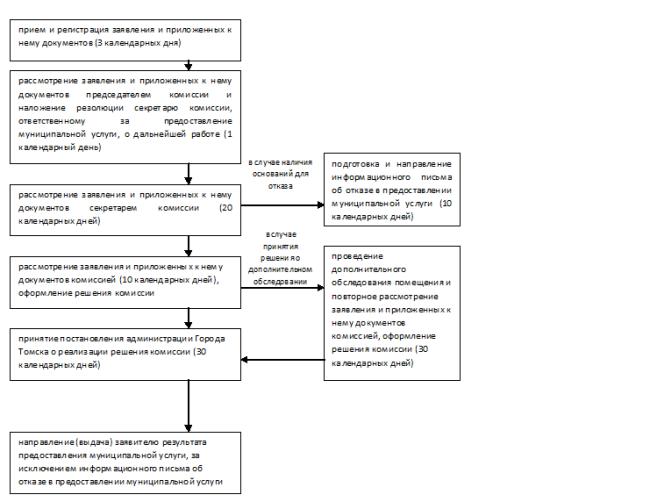 Общий срок муниципальной услуги не может превышать 95 календарных дней со дня регистрации заявления о предоставлении муниципальной услуги.
Приложение 2
к административному регламенту
Справочная информация о месте нахождения, графике работы, контактных телефонах, адресах электронной почты органов, предоставляющих муниципальную услугу, их структурных подразделений и организаций, участвующих в предоставлении муниципальной услуги1. Администрация Северного  сельского поселения Место нахождения  Администрации Северного  сельского поселения: 636156, Томская область, Шегарский район, с. Монастырка, ул. Советская, 51а. Электронная почта Администрации:  severnoe@sibmail.com. Телефон/факс Администрации: 89016070738. График работы и приема заявителей  Администрацией Северного сельского поселения :Почтовый адрес Администрации Северного сельского поселения: 636156, Томская область, Шегарский район, с. Монастырка, ул. Советская, 51а. Официальный сайт Администрации Северного сельского поселения в сети Интернет: http://  severnoe-sp.tomsk.ru/).2. Многофункциональный центр предоставления государственных и муниципальных услуг с. Мельниково (МФЦ) Место нахождения МФЦ: 636132, Томская область, Шегарский район, с. Мельниково, ул. Московская, 17;           Электронная почта МФЦ: inform1@mfc.tomsk.ru;           Телефон МФЦ 8(38247) 45 109; 8 800 350 08 50;           График работы и приема заявителей МФЦ с. Мельниково: Приложение 3
к административному регламенту

Перечень документов,
необходимых для предоставления муниципальной услуги "Признание помещения жилым помещением, жилого помещения непригодным для проживания и многоквартирного дома аварийным и подлежащим сносу или реконструкции" 
* Для целей настоящего административного регламента под электронным образом (электронной копией) документа понимается переведенная в электронную форму с помощью средств сканирования копия документа, изготовленного на бумажном носителе, с соблюдением следующих требований:- сканирование документа на бумажном носителе должно быть произведено в масштабе 1:1 в режиме полной цветопередачи (качество 200 - 300 точек на дюйм), обеспечивающем сохранение всех реквизитов и аутентичных признаков подлинности документа (графической подписи лиц(а), подписавшего(их) документ, печати и углового штампа бланка (при наличии);- файл электронного образа (электронной копии) документа должен быть создан в формате:1) PDF - для документов с текстовым содержанием;2) PDF, JPEG (JPG), PNG, TIFF - для документов с графическим содержанием.- размер файла электронного образа (электронной копии) документа не должен превышает 30 Мб.При этом, в случае, если подлежащий предоставлению заявителем оригинал документа создан в электронной форме без предварительного документирования на бумажном носителе (является электронным документом), подписан должностными лицами органа (организации), выдавшего этот документ усиленной квалифицированной электронной подписью (если законодательством Российской Федерации для подписания таких документов не установлен иной вид электронной подписи), заявитель представляет электронный документ.Приложение 4
к административному регламенту
Главе Cеверного сельского поселения, ___________________________________________от ___________________________________________
фамилия, имя, отчество (последнее - при наличии) заявителя (наименование юридического лица)
___________________________________________почтовый адрес заявителя
____________________________________________                                                                           номер телефона заявителя (при наличии)

ЗАЯВЛЕНИЕ
Прошу провести оценку жилого/нежилого помещения N ___, расположенного по
адресу:_________________________________________________________________________________________________________________________________________________, на предмет его соответствия требованиям, предъявляемым к жилому помещению, и пригодности для проживания ввиду следующих обстоятельств:
___________________________________________________________________________
(указываются причины, цель обращения)
___________________________________________________________________________
___________________________________________________________________________
___________________________________________________________________________
___________________________________________________________________________
___________________________________________________________________________
__________________________________________________________________________.

Ответ прошу представить ___________________________________________________
(указывается способ получения ответа: почтовой связью, лично)

Перечень прилагаемых к заявлению документов:
1. _______________________________________________________________________.
2. _______________________________________________________________________.
3. _______________________________________________________________________.
4. _______________________________________________________________________.
5. _______________________________________________________________________.
6. _______________________________________________________________________.
7. _______________________________________________________________________.
8. _______________________________________________________________________.

__________ ___________________  _________________________
      (дата)               (подпись)                 (расшифровка подписи)Приложение 5
к административному регламенту
Главе Cеверного сельского поселения, ___________________________________________от ___________________________________________
фамилия, имя, отчество (последнее - при наличии) заявителя (наименование юридического лица)
___________________________________________почтовый адрес заявителя
____________________________________________                                                                           номер телефона заявителя (при наличии)


ЗАЯВЛЕНИЕ
Прошу признать многоквартирный дом, расположенный по адресу:
__________________________________________________________________________,

аварийным и подлежащим сносу или реконструкции ввиду следующих обстоятельств: ____________________________________________________________
(указываются причины, цель обращения)
___________________________________________________________________________
___________________________________________________________________________
___________________________________________________________________________
___________________________________________________________________________
___________________________________________________________________________
__________________________________________________________________________.

Ответ прошу представить _______________________________________________
(указывается способ получения ответа: почтовой связью, лично)

Перечень прилагаемых к заявлению документов:
1. _______________________________________________________________________.
2. _______________________________________________________________________.
3. _______________________________________________________________________.
4. _______________________________________________________________________.
5. _______________________________________________________________________.
6. _______________________________________________________________________.
7. _______________________________________________________________________.
8. _______________________________________________________________________.
__________ ___________________  _________________________
      (дата)               (подпись)                 (расшифровка подписи)№
п/пНаименование показателяЕдиница измеренийНормативное значение1Доля правильно и в полном объеме заполненных документов, являющихся результатам предоставления муниципальной услуги, от общего числа выданных документов, являющихся результатом предоставления муниципальной услуги%100%2Доля муниципальных услуг, предоставленных с соблюдением сроков оказания муниципальной услуги, от общего числа предоставленных муниципальных услуг одного наименования%100%3Доля муниципальных услуг, в отношении которых были поданы обоснованные жалобы к общему количеству предоставленных муниципальных услуг%0%№
п/пНаименование показателяЕдиница измеренийНормативное значение1Территориальная доступность органа, предоставляющего муниципальную услугуДоступно/
не доступноДоступно2Время ожидания в очередиМинутаНе более 15 минут3Наличие различных каналов получения информации о порядке получения муниципальной услуги и ходе ее предоставленияИмеется/
не имеетсяИмеется4Наличие для заявителя возможности подать заявление о предоставлении муниципальной услуги в электронном виде, в том числе с использованиемЕдиного портала государственных и муниципальных услуг (функций)либо через многофункциональные центры (в случае если организованно предоставление муниципальных услуг в электронной форме, в многофункциональных центрах)Имеется/
не имеетсяИмеется5Финансовая доступностьПлатно/
бесплатноБесплатноПонедельник:с 9-00 до 13-00 и с 14-00 до 17-00 часовВторник:с 9-00 до 13-00 и с 14-00 до 17-00 часовСредас 9-00 до 13-00 и с 14-00 до 17-00 часовЧетверг:с 9-00 до 13-00 и с 14-00 до 17-00 часовПятница:неприёмный деньСубботавыходной деньВоскресенье:выходной деньПонедельник:с 9-00 до 18-00 часов, без перерыва на обедВторник:с 9-00 до 18-00 часов, без перерыва на обед Средас 9-00 до 18-00 часов, без перерыва на обед Четверг:с 9-00 до 18-00 часов, без перерыва на обед Пятница:с 9-00 до 18-00 часов, без перерыва на обед Субботас 9-00 до 13-00 часов  Воскресенье:выходной день№
п/пНаименование документаСпособ предоставления- оригинал;
- копия, заверенная по месту работы;
- нотариально заверенная копия;
- копия заверенная собственноручно;
- копия с предоставлением оригинала;
- заполненная и подписанная заявителем форма;
- рукописное обращение;
- электронная форма;
- иныеВариант предоставления-предоставляется без возврата;
- предоставляется на все время оказания услуги с возможностью возврата по требованию заявителя;
- предоставляется на все время оказания услуги с обязательным возвратом;
- предоставляется только для просмотраОбязательность предоставления:- обязателен;
- не обязателен;
- документ обязателен, если...Примечание (особенности предоставления документа, количество экземпляров и т.д.)1Заявление о предоставлении муниципальной услуги по форме согласно приложению 4 к настоящему административному регламентуЗаполненная и подписанная заявителем формаПредоставляется без возвратаДокумент обязателен, если заявителю необходимо провести оценку и обследование помещения на предмет его соответствия требованиям, предъявляемым к жилому помещению и его пригодности для проживания (заявителем предоставляется самостоятельно).В случае направления заявления посредством почтового отправления предоставляется оригинал заявления, подписанный заявителем собственноручно. 
В случае получения муниципальной услуги в электронной форме через Портал заявление предоставляется в электроном виде посредством заполнения соответствующей интерактивной электронной формы на Портале.2Заявление о предоставлении муниципальной услуги по форме согласно приложению 5 к настоящему административному регламентуЗаполненная и подписанная заявителем формаПредоставляется без возвратаДокумент обязателен, если заявителю необходимо провести оценку и обследование многоквартирного дома в целях признания его аварийным и подлежащим сносу или реконструкции (заявителем предоставляется самостоятельно).В случае направления заявления посредством почтового отправления предоставляется оригинал заявления, подписанный заявителем собственноручно. 
В случае получения муниципальной услуги в электронной форме через Портал заявление предоставляется в электроном виде посредством заполнения соответствующей интерактивной электронной формы на Портале.3Документ, удостоверяющий личность заявителяОригиналПредоставляется только для просмотраОбязателен (заявителем предоставляется самостоятельно).В случае подачи заявления о предоставлении муниципальной услуги и прилагаемых к нему документов лично - предоставляется секретарю комиссии для просмотра и изготовления копии.
В случае направления документа посредством почтового отправления предоставляется копия документа, заверенная заявителем собственноручно.4Документ, подтверждающий полномочия представителя заявителя (при обращении представителя физического, юридического лица)ОригиналПредоставляется только для просмотраОбязателен (заявителем предоставляется самостоятельно).В случае подачи заявления о предоставлении муниципальной услуги и прилагаемых к нему документов лично - предоставляется секретарю комиссии для просмотра и изготовления копии.
В случае направления документа посредством почтового отправления предоставляется копия документа, заверенная заявителем собственноручно. 
В случае получения муниципальной услуги в электронной форме через Портал документ предоставляется в виде его электронного образа (электронной копии)*.5Правоустанавливающие документы на жилое помещение, право на которое не зарегистрировано в ЕГРНКопияПредоставляются без возвратаДокументы обязательны, если заявителю необходимо провести оценку и обследование жилого помещения на предмет его соответствия требованиям, предъявляемым к жилому помещению и его пригодности для проживания (заявителем предоставляется самостоятельно).В случае направления документов посредством почтового отправления предоставляются копии документов, заверенные заявителем собственноручно. 
В случае получения муниципальной услуги в электронной форме через Портал документы предоставляются в виде их электронных образов (электронных копий)*.6Проект реконструкции нежилого помещенияОригиналПредоставляется без возвратаДокумент обязателен, если заявителю необходимо провести оценку и обследование нежилого помещения в целях признания его в дальнейшем жилым помещением (заявителем предоставляется самостоятельно).В случае получения муниципальной услуги в электронной форме через Портал документ предоставляется в виде его электронного образа (электронной копии)*.7Заключение специализированной организации, проводившей обследование многоквартирного домаОригиналПредоставляется без возвратаДокумент обязателен, если заявителю необходимо провести оценку и обследование многоквартирного дома в целях признания его аварийным и подлежащим сносу или реконструкции (заявителем предоставляется самостоятельно).В случае получения муниципальной услуги в электронной форме через Портал документ предоставляется в виде его электронного образа (электронной копии)*.8Заключение проектно-изыскательской организации по результатам обследования элементов ограждающих и несущих конструкций жилого помещенияОригиналПредоставляется без возвратаДокумент обязателен, если в соответствии с подпунктом 7 подпункта 3.5.1 пункта 3.5 настоящего административного регламента предоставление такого заключения является необходимым для принятия решения о признании жилого помещения соответствующим (не соответствующим) установленным в Положении требованиям (заявителем предоставляется самостоятельно).В случае получения муниципальной услуги в электронной форме через Портал документ предоставляется в виде его электронного образа (электронной копии)*.9Документы, содержащие сведения о неудовлетворительных условиях проживания (заявления, письма, жалобы граждан)ОригиналыПредоставляются на все время оказания услуги с возможностью возврата по требованию заявителяНе обязательны (предоставляется по собственной инициативе заявителя)В случае получения муниципальной услуги в электронной форме через Портал документы предоставляются в виде их электронных образов (электронных копий)*.10Сведения из ЕГРН о правах на жилое помещениеОригиналПредоставляются на все время оказания услуги с возможностью возврата по требованию заявителяНе обязателен (предоставляется по собственной инициативе заявителя)Предоставляется в случае, если заявителю необходимо провести оценку и обследование жилого помещения на предмет его соответствия требованиям, предъявляемым к жилому помещению и его пригодности для проживания. 
В случае получения муниципальной услуги в электронной форме через Портал документ предоставляется в виде его электронного образа (электронной копии)* либо в виде электронного документа.11Технический паспорт жилого помещенияОригиналПредоставляются на все время оказания услуги с возможностью возврата по требованию заявителяНе обязателен (предоставляется по собственной инициативе заявителя)Предоставляется в случае, если заявителю необходимо провести оценку и обследование жилого помещения на предмет его соответствия требованиям, предъявляемым к жилому помещению и его пригодности для проживания. 
В случае получения муниципальной услуги в электронной форме через Портал документ предоставляется в виде его электронного образа (электронной копии)*.12Технический план нежилого помещенияОригиналПредоставляются на все время оказания услуги с возможностью возврата по требованию заявителяНе обязателен (предоставляется по собственной инициативе заявителя)Предоставляется в случае, если заявителю необходимо провести оценку и обследование нежилого помещения в целях признания его в дальнейшем жилым помещением.
В случае получения муниципальной услуги в электронной форме через Портал документ предоставляется в виде его электронного образа (электронной копии)*.13Заключения (акты) органов, уполномоченных на проведение регионального жилищного надзора (муниципального жилищного контроля), государственного контроля и надзора в сферах санитарно-эпидемиологической, пожарной, промышленной, экологической и иной безопасности, защиты прав потребителей и благополучия человека, государственного контроля и надзора в области сохранения, использования, популяризации и государственной охраны объектов культурного наследия (памятников истории и культуры) народов Российской ФедерацииОригиналыПредоставляются на все время оказания услуги с возможностью возврата по требованию заявителяНе обязательны (предоставляется по собственной инициативе заявителя)Предоставляется в случае, если заявителю необходимо провести оценку и обследование нежилого помещения в целях признания его в дальнейшем жилым, либо жилого помещения на предмет его соответствия требованиям, предъявляемым к жилому помещению и его пригодности для проживания. 
В случае получения муниципальной услуги в электронной форме через Портал документы предоставляются в виде его электронного образа (электронной копии)*.